Anthony Amert practices at the intersection of technology and data law. He assists his clients in managing some of their most valuable assets: intellectual property and data.  Barred to practice before the United States Patent and Trademark Office, Anthony has prosecuted hundreds of patent applications to issuance, and assisted in the development and implementation of intellectual property harvesting programs for his clients. Anthony’s industry experience, prior to becoming an attorney, enables him to efficiently prosecute patent applications in a wide range of industries including telecommunications, computer software and hardware, automotive, oil and gas, and financial services. Anthony has extensive experience in computer implemented inventions and regularly counsels clients on the shifting patentability of computer implemented inventions in view of recent judicial activity over the last decade.Anthony is also a trusted partner to businesses trying to navigate the complex and ever-changing data regulatory landscape. His data storage technology and software knowledge allows him to efficiently work with both business management and information technology professionals to address data management challenges incumbent in modern business. He provides his clients with actionable plans to manage, protect, and address data breaches that are tailored to the unique data maintained by and storage technology employed by each business. Anthony is a Certified Information Privacy Professional (CIPP/US).Thought Leadership Co-Author, “Miniaturization of ultrawideband monocone antennas using dielectric loading,” IEEE Trans. Antennas Propagat., 2016.Co-Author, “The puck antenna: a compact design with wideband, high-gain operation,” IEEE Trans. Antennas Propagat., 2015.Co-Author, “Fabrication, measurement, and application of compressible artificial materials,” IEEE Trans. Antennas Propagat., 2014.Co-Author, “Homogenization of periodic metamaterials by field averaging over unit cell boundaries: use and limitations,” New Journal of Physics, 2013.Co-Author, “Bandwidth enhancement of the resonant cavity antenna by using two dielectric superstrates,” IEEE Trans. Antennas Propagat., 2013.Co-Author, “Silver nano-ink for aerosol-jet (M3D) printed solar electrodes,” Nanomaterials and Energy, 2012.Co-Author, “Calculation of effective material parameters by field averaging over lattices with non-negligible unit cell size,” Applied Physics A, 2012.Co-Author, “Non-aqueous synthesis of silver nanoparticles using tin acetate as a reducing agent for the conductive ink formulation in printed electronics,” Journal of Materials Chemistry, 2011.Co-Author, “A direct-write printed antenna on paper-based organic substrate for flexible displays and WLAN applications,” IEEE/OSA Journal of Display Technology, 2010.Co-Author, “A simulation and experimental study on packing of nanoinks to attain better conductivity,” J. Appl. Phys., 2010.Co-Author, “Miniaturization of the biconical antenna for ultrawideband applications,” IEEE Trans. Antennas Propagat., 2009.Honors & AwardsRecognized in Best Lawyers: Ones to Watch in America (BL Rankings), Intellectual Property Law, Patent Law, and Technology Law, 2023Education J.D., University of Houston Law CenterM.S., South Dakota School of Mines and Technology, Electrical EngineeringB.S., South Dakota School of Mines and Technology, Electrical EngineeringAdmitted to Practice TexasUnited States Patent and Trademark OfficeRelated Services & Sectors ServicesIP, Technology and Data; Patents – Electrical Engineering & Software; Privacy and Cybersecurity; Trademarks and Brand Management SectorsTechnology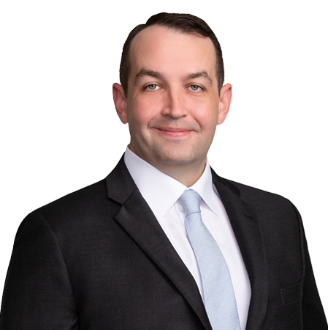 Anthony K. AmertOf CounselHouston, TX, USt: 	346.998.7835e: 	anthony.amert@wbd-us.com 